FAQ [output O1-E-1.12, en, license CC BY 4.0, 21 June 2018]Second TitleBelonging to: The other day in the cafeteria - rumours about plagiarismDate: 2018-06-21Information about the use of this material: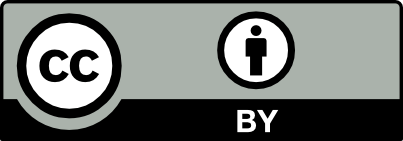 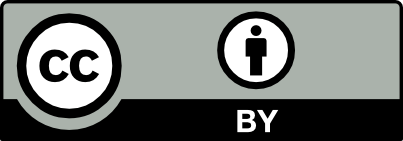 This work is licensed under a Creative Commons Attribution 4.0 International Licence.You are free to share, copy and redistribute the material in any medium or format. You are free to adapt, remix, transform, and build upon the material for any purpose. You must give appropriate credit, provide a link to the license, and indicate if changes were made. You may do so in any reasonable manner, but not in any way that suggests the licensor endorses you or your use.Additional information about CC licensing: https://creativecommons.org/licenses/by/4.0citation:[author] Project Refairence[title] The other day in the cafeteria - rumours about plagiarism[date] 2018-06-21[source] http://www.academicintegrity.eu/wp/all-materials[access date]The other day in the cafeteria - rumours about plagiarismIn order to inform and educate students (and staff), we have collected these common rumours, myths/questions and drafted possible answers. We react to them in a FAQ-like scheme.I’ve heard……After I graduate, I want to work as a teacher/ a marketing specialist/ a doctor/ an engineer, not as a researcher or scientist. Why should I be bothered about the rules of academic practice?So you probably do not want to become a professional researcher or scientist. Maybe you ‘just’ want to pass your exams. Maybe you are not particularly interested in discussing research and its results. There are still a number of reasons why you need to master and apply the rules of academic practice.In learning the rules of academic practice you will also acquire skills you will need in your future job: You will develop a style of working characterized by integrity, trustworthiness, transparency, personal accountability and respect for the work of others.There are many reasons why these rules of academic practice matter. Proper referencing makes research articles comprehensible, and allows them to be reconstructed and tested. Maybe your audience  are interested in reading for themselves the original version of some clever argument you used in your work. It would only be fair to give them the chance to do so.Moreover, you will be learning how to fulfil the professional standards of your field. No matter what job you end up in: your employers will expect this from you. As you expect the doctors in a hospital to adhere to the hygiene regulations, so you are expected to master and apply the established rules of academic practice. In fact, academic integrity should apply everywhere, not just in science and research.